相手方登録（　新規・変更・廃止　）申請書　			　　個　　人　　用　　　　　　　【※地域保健課専用】船橋市長　あて申請日　令和　　　年　　　月　　　日船橋市から受け取る支払金のうち口座振替払については、下記口座に振り込むよう申請します。なお、本申請の適用日または直近の支払日から５年以上支払の実績がない場合は、登録が削除されることに同意します。１．氏　　名　　　　　　　　　　　　　　　　　　　　　　　　　　２．印鑑（申請書に使用する印と同一のもの）３．住　　所４．金融機関　　　　※ ゆうちょ銀行の支店名は漢数字3ケタで記入してください。例：〇五八支店　（申請者の口座）　　　　　ゆうちょ銀行ホームページの『振込用の店名・預金種目・口座番号のご案内』で支店を検索できます。【注】変更の場合でも、すべての項目を記入し、変更箇所の番号に〇印をつけてください。受付課記入欄相手方登録（　新規・変更・廃止　）申請書　			　　個　　人　　用　　　　　　　【※地域保健課専用】船橋市長　あて申請日　令和　　　年　　　月　　　日船橋市から受け取る支払金のうち口座振替払については、下記口座に振り込むよう申請します。なお、本申請の適用日または直近の支払日から５年以上支払の実績がない場合は、登録が削除されることに同意します。１．氏　　名　　　　　　　　　　　　　　　　　　　　　　　　　　２．印鑑（申請書に使用する印と同一のもの）３．住　　所４．金融機関　　　　※ ゆうちょ銀行の支店名は漢数字3ケタで記入してください。例：〇五八支店　（申請者の口座）　　　　　ゆうちょ銀行ホームページの『振込用の店名・預金種目・口座番号のご案内』で支店を検索できます。【注】変更の場合でも、すべての項目を記入し、変更箇所の番号に〇印をつけてください。受付課記入欄カ　ナ氏　名郵便番号　　　　　　　－住　　所（ビル・マンション名も記入）住　　所（ビル・マンション名も記入）住　　所（ビル・マンション名も記入）電話番号金融機関銀行・信用金庫　　　　　　　　　　　　　　　　　　　　　　　　　　　　　　　　農協・信用組合　　　　　　　　　　　　　　　　　支店銀行・信用金庫　　　　　　　　　　　　　　　　　　　　　　　　　　　　　　　　農協・信用組合　　　　　　　　　　　　　　　　　支店銀行・信用金庫　　　　　　　　　　　　　　　　　　　　　　　　　　　　　　　　農協・信用組合　　　　　　　　　　　　　　　　　支店銀行・信用金庫　　　　　　　　　　　　　　　　　　　　　　　　　　　　　　　　農協・信用組合　　　　　　　　　　　　　　　　　支店銀行・信用金庫　　　　　　　　　　　　　　　　　　　　　　　　　　　　　　　　農協・信用組合　　　　　　　　　　　　　　　　　支店銀行・信用金庫　　　　　　　　　　　　　　　　　　　　　　　　　　　　　　　　農協・信用組合　　　　　　　　　　　　　　　　　支店銀行・信用金庫　　　　　　　　　　　　　　　　　　　　　　　　　　　　　　　　農協・信用組合　　　　　　　　　　　　　　　　　支店銀行・信用金庫　　　　　　　　　　　　　　　　　　　　　　　　　　　　　　　　農協・信用組合　　　　　　　　　　　　　　　　　支店銀行・信用金庫　　　　　　　　　　　　　　　　　　　　　　　　　　　　　　　　農協・信用組合　　　　　　　　　　　　　　　　　支店預金種別1普通　 ２当座　 ３その他（  　       ）口座番号口座名義（カタカナで記入すること）口座名義（カタカナで記入すること）受付課名受付課名　地域保健課　　　　　　　　　　　　　　　　　　　地域保健課　　　　　　　　　　　　　　　　　　　地域保健課　　　　　　　　　　　　　　　　　　電話番号：047-409-3274電話番号：047-409-3274電話番号：047-409-3274電話番号：047-409-3274電話番号：047-409-3274電話番号：047-409-3274電話番号：047-409-3274電話番号：047-409-3274電話番号：047-409-3274受付者名受付者名相　手　方　番　号相　手　方　番　号相　手　方　番　号相　手　方　番　号相　手　方　番　号相　手　方　番　号相　手　方　番　号相　手　方　番　号相　手　方　番　号相　手　方　番　号相　手　方　番　号システム入力者名システム入力者名種別種別種別番号番号番号番号番号番号番号番号適用開始日適用開始日３２２処理区分（○を付ける）処理区分（○を付ける）備　　　考備　　　考入　力　確　認　欄入　力　確　認　欄入　力　確　認　欄入　力　確　認　欄入　力　確　認　欄入　力　確　認　欄入　力　確　認　欄入　力　確　認　欄入　力　確　認　欄入　力　確　認　欄新規システムの「口座枝番」の番号【　　　】システムの「口座枝番」の番号【　　　】上記について・正当な債権者であること・債権者と口座名義が同一であること同一でない場合は委任状等の提出があること・債権者の印が正しいことを確認しました。　　　　地　域　保　健　　　課長　㊞上記について・正当な債権者であること・債権者と口座名義が同一であること同一でない場合は委任状等の提出があること・債権者の印が正しいことを確認しました。　　　　地　域　保　健　　　課長　㊞上記について・正当な債権者であること・債権者と口座名義が同一であること同一でない場合は委任状等の提出があること・債権者の印が正しいことを確認しました。　　　　地　域　保　健　　　課長　㊞上記について・正当な債権者であること・債権者と口座名義が同一であること同一でない場合は委任状等の提出があること・債権者の印が正しいことを確認しました。　　　　地　域　保　健　　　課長　㊞上記について・正当な債権者であること・債権者と口座名義が同一であること同一でない場合は委任状等の提出があること・債権者の印が正しいことを確認しました。　　　　地　域　保　健　　　課長　㊞上記について・正当な債権者であること・債権者と口座名義が同一であること同一でない場合は委任状等の提出があること・債権者の印が正しいことを確認しました。　　　　地　域　保　健　　　課長　㊞上記について・正当な債権者であること・債権者と口座名義が同一であること同一でない場合は委任状等の提出があること・債権者の印が正しいことを確認しました。　　　　地　域　保　健　　　課長　㊞上記について・正当な債権者であること・債権者と口座名義が同一であること同一でない場合は委任状等の提出があること・債権者の印が正しいことを確認しました。　　　　地　域　保　健　　　課長　㊞上記について・正当な債権者であること・債権者と口座名義が同一であること同一でない場合は委任状等の提出があること・債権者の印が正しいことを確認しました。　　　　地　域　保　健　　　課長　㊞上記について・正当な債権者であること・債権者と口座名義が同一であること同一でない場合は委任状等の提出があること・債権者の印が正しいことを確認しました。　　　　地　域　保　健　　　課長　㊞氏名・印鑑・住所の変更上記申請書中で変更する項目の番号に○上記申請書中で変更する項目の番号に○上記について・正当な債権者であること・債権者と口座名義が同一であること同一でない場合は委任状等の提出があること・債権者の印が正しいことを確認しました。　　　　地　域　保　健　　　課長　㊞上記について・正当な債権者であること・債権者と口座名義が同一であること同一でない場合は委任状等の提出があること・債権者の印が正しいことを確認しました。　　　　地　域　保　健　　　課長　㊞上記について・正当な債権者であること・債権者と口座名義が同一であること同一でない場合は委任状等の提出があること・債権者の印が正しいことを確認しました。　　　　地　域　保　健　　　課長　㊞上記について・正当な債権者であること・債権者と口座名義が同一であること同一でない場合は委任状等の提出があること・債権者の印が正しいことを確認しました。　　　　地　域　保　健　　　課長　㊞上記について・正当な債権者であること・債権者と口座名義が同一であること同一でない場合は委任状等の提出があること・債権者の印が正しいことを確認しました。　　　　地　域　保　健　　　課長　㊞上記について・正当な債権者であること・債権者と口座名義が同一であること同一でない場合は委任状等の提出があること・債権者の印が正しいことを確認しました。　　　　地　域　保　健　　　課長　㊞上記について・正当な債権者であること・債権者と口座名義が同一であること同一でない場合は委任状等の提出があること・債権者の印が正しいことを確認しました。　　　　地　域　保　健　　　課長　㊞上記について・正当な債権者であること・債権者と口座名義が同一であること同一でない場合は委任状等の提出があること・債権者の印が正しいことを確認しました。　　　　地　域　保　健　　　課長　㊞上記について・正当な債権者であること・債権者と口座名義が同一であること同一でない場合は委任状等の提出があること・債権者の印が正しいことを確認しました。　　　　地　域　保　健　　　課長　㊞上記について・正当な債権者であること・債権者と口座名義が同一であること同一でない場合は委任状等の提出があること・債権者の印が正しいことを確認しました。　　　　地　域　保　健　　　課長　㊞口座の変更システムの「口座枝番」の番号【　　　】システムの「口座枝番」の番号【　　　】上記について・正当な債権者であること・債権者と口座名義が同一であること同一でない場合は委任状等の提出があること・債権者の印が正しいことを確認しました。　　　　地　域　保　健　　　課長　㊞上記について・正当な債権者であること・債権者と口座名義が同一であること同一でない場合は委任状等の提出があること・債権者の印が正しいことを確認しました。　　　　地　域　保　健　　　課長　㊞上記について・正当な債権者であること・債権者と口座名義が同一であること同一でない場合は委任状等の提出があること・債権者の印が正しいことを確認しました。　　　　地　域　保　健　　　課長　㊞上記について・正当な債権者であること・債権者と口座名義が同一であること同一でない場合は委任状等の提出があること・債権者の印が正しいことを確認しました。　　　　地　域　保　健　　　課長　㊞上記について・正当な債権者であること・債権者と口座名義が同一であること同一でない場合は委任状等の提出があること・債権者の印が正しいことを確認しました。　　　　地　域　保　健　　　課長　㊞上記について・正当な債権者であること・債権者と口座名義が同一であること同一でない場合は委任状等の提出があること・債権者の印が正しいことを確認しました。　　　　地　域　保　健　　　課長　㊞上記について・正当な債権者であること・債権者と口座名義が同一であること同一でない場合は委任状等の提出があること・債権者の印が正しいことを確認しました。　　　　地　域　保　健　　　課長　㊞上記について・正当な債権者であること・債権者と口座名義が同一であること同一でない場合は委任状等の提出があること・債権者の印が正しいことを確認しました。　　　　地　域　保　健　　　課長　㊞上記について・正当な債権者であること・債権者と口座名義が同一であること同一でない場合は委任状等の提出があること・債権者の印が正しいことを確認しました。　　　　地　域　保　健　　　課長　㊞上記について・正当な債権者であること・債権者と口座名義が同一であること同一でない場合は委任状等の提出があること・債権者の印が正しいことを確認しました。　　　　地　域　保　健　　　課長　㊞口座の追加追加理由（システムの「摘要欄」を記入）【　　　　　　　　　　　　　　　　】追加理由（システムの「摘要欄」を記入）【　　　　　　　　　　　　　　　　】上記について・正当な債権者であること・債権者と口座名義が同一であること同一でない場合は委任状等の提出があること・債権者の印が正しいことを確認しました。　　　　地　域　保　健　　　課長　㊞上記について・正当な債権者であること・債権者と口座名義が同一であること同一でない場合は委任状等の提出があること・債権者の印が正しいことを確認しました。　　　　地　域　保　健　　　課長　㊞上記について・正当な債権者であること・債権者と口座名義が同一であること同一でない場合は委任状等の提出があること・債権者の印が正しいことを確認しました。　　　　地　域　保　健　　　課長　㊞上記について・正当な債権者であること・債権者と口座名義が同一であること同一でない場合は委任状等の提出があること・債権者の印が正しいことを確認しました。　　　　地　域　保　健　　　課長　㊞上記について・正当な債権者であること・債権者と口座名義が同一であること同一でない場合は委任状等の提出があること・債権者の印が正しいことを確認しました。　　　　地　域　保　健　　　課長　㊞上記について・正当な債権者であること・債権者と口座名義が同一であること同一でない場合は委任状等の提出があること・債権者の印が正しいことを確認しました。　　　　地　域　保　健　　　課長　㊞上記について・正当な債権者であること・債権者と口座名義が同一であること同一でない場合は委任状等の提出があること・債権者の印が正しいことを確認しました。　　　　地　域　保　健　　　課長　㊞上記について・正当な債権者であること・債権者と口座名義が同一であること同一でない場合は委任状等の提出があること・債権者の印が正しいことを確認しました。　　　　地　域　保　健　　　課長　㊞上記について・正当な債権者であること・債権者と口座名義が同一であること同一でない場合は委任状等の提出があること・債権者の印が正しいことを確認しました。　　　　地　域　保　健　　　課長　㊞上記について・正当な債権者であること・債権者と口座名義が同一であること同一でない場合は委任状等の提出があること・債権者の印が正しいことを確認しました。　　　　地　域　保　健　　　課長　㊞口座の廃止システムの「口座枝番」の番号【　　　】システムの「口座枝番」の番号【　　　】上記について・正当な債権者であること・債権者と口座名義が同一であること同一でない場合は委任状等の提出があること・債権者の印が正しいことを確認しました。　　　　地　域　保　健　　　課長　㊞上記について・正当な債権者であること・債権者と口座名義が同一であること同一でない場合は委任状等の提出があること・債権者の印が正しいことを確認しました。　　　　地　域　保　健　　　課長　㊞上記について・正当な債権者であること・債権者と口座名義が同一であること同一でない場合は委任状等の提出があること・債権者の印が正しいことを確認しました。　　　　地　域　保　健　　　課長　㊞上記について・正当な債権者であること・債権者と口座名義が同一であること同一でない場合は委任状等の提出があること・債権者の印が正しいことを確認しました。　　　　地　域　保　健　　　課長　㊞上記について・正当な債権者であること・債権者と口座名義が同一であること同一でない場合は委任状等の提出があること・債権者の印が正しいことを確認しました。　　　　地　域　保　健　　　課長　㊞上記について・正当な債権者であること・債権者と口座名義が同一であること同一でない場合は委任状等の提出があること・債権者の印が正しいことを確認しました。　　　　地　域　保　健　　　課長　㊞上記について・正当な債権者であること・債権者と口座名義が同一であること同一でない場合は委任状等の提出があること・債権者の印が正しいことを確認しました。　　　　地　域　保　健　　　課長　㊞上記について・正当な債権者であること・債権者と口座名義が同一であること同一でない場合は委任状等の提出があること・債権者の印が正しいことを確認しました。　　　　地　域　保　健　　　課長　㊞上記について・正当な債権者であること・債権者と口座名義が同一であること同一でない場合は委任状等の提出があること・債権者の印が正しいことを確認しました。　　　　地　域　保　健　　　課長　㊞上記について・正当な債権者であること・債権者と口座名義が同一であること同一でない場合は委任状等の提出があること・債権者の印が正しいことを確認しました。　　　　地　域　保　健　　　課長　㊞廃止上記について・正当な債権者であること・債権者と口座名義が同一であること同一でない場合は委任状等の提出があること・債権者の印が正しいことを確認しました。　　　　地　域　保　健　　　課長　㊞上記について・正当な債権者であること・債権者と口座名義が同一であること同一でない場合は委任状等の提出があること・債権者の印が正しいことを確認しました。　　　　地　域　保　健　　　課長　㊞上記について・正当な債権者であること・債権者と口座名義が同一であること同一でない場合は委任状等の提出があること・債権者の印が正しいことを確認しました。　　　　地　域　保　健　　　課長　㊞上記について・正当な債権者であること・債権者と口座名義が同一であること同一でない場合は委任状等の提出があること・債権者の印が正しいことを確認しました。　　　　地　域　保　健　　　課長　㊞上記について・正当な債権者であること・債権者と口座名義が同一であること同一でない場合は委任状等の提出があること・債権者の印が正しいことを確認しました。　　　　地　域　保　健　　　課長　㊞上記について・正当な債権者であること・債権者と口座名義が同一であること同一でない場合は委任状等の提出があること・債権者の印が正しいことを確認しました。　　　　地　域　保　健　　　課長　㊞上記について・正当な債権者であること・債権者と口座名義が同一であること同一でない場合は委任状等の提出があること・債権者の印が正しいことを確認しました。　　　　地　域　保　健　　　課長　㊞上記について・正当な債権者であること・債権者と口座名義が同一であること同一でない場合は委任状等の提出があること・債権者の印が正しいことを確認しました。　　　　地　域　保　健　　　課長　㊞上記について・正当な債権者であること・債権者と口座名義が同一であること同一でない場合は委任状等の提出があること・債権者の印が正しいことを確認しました。　　　　地　域　保　健　　　課長　㊞上記について・正当な債権者であること・債権者と口座名義が同一であること同一でない場合は委任状等の提出があること・債権者の印が正しいことを確認しました。　　　　地　域　保　健　　　課長　㊞カ　ナフナバシ　タロウ氏　名船橋　太郎郵便番号２７３　－　８５０６住　　所（ビル・マンション名も記入）船橋市北本町１－１６－５５船橋市北本町１－１６－５５船橋市北本町１－１６－５５船橋市北本町１－１６－５５住　　所（ビル・マンション名も記入）保健福祉マンション１０１保健福祉マンション１０１保健福祉マンション１０１保健福祉マンション１０１住　　所（ビル・マンション名も記入）電話番号０４７－４０９－３２７４金融機関銀行・信用金庫　　　　　　　　　　　　　　　　　　　　　　　　　　　　　　　　農協・信用組合　　　　　　　　　　　　　　　　　支店銀行・信用金庫　　　　　　　　　　　　　　　　　　　　　　　　　　　　　　　　農協・信用組合　　　　　　　　　　　　　　　　　支店銀行・信用金庫　　　　　　　　　　　　　　　　　　　　　　　　　　　　　　　　農協・信用組合　　　　　　　　　　　　　　　　　支店銀行・信用金庫　　　　　　　　　　　　　　　　　　　　　　　　　　　　　　　　農協・信用組合　　　　　　　　　　　　　　　　　支店銀行・信用金庫　　　　　　　　　　　　　　　　　　　　　　　　　　　　　　　　農協・信用組合　　　　　　　　　　　　　　　　　支店銀行・信用金庫　　　　　　　　　　　　　　　　　　　　　　　　　　　　　　　　農協・信用組合　　　　　　　　　　　　　　　　　支店銀行・信用金庫　　　　　　　　　　　　　　　　　　　　　　　　　　　　　　　　農協・信用組合　　　　　　　　　　　　　　　　　支店銀行・信用金庫　　　　　　　　　　　　　　　　　　　　　　　　　　　　　　　　農協・信用組合　　　　　　　　　　　　　　　　　支店銀行・信用金庫　　　　　　　　　　　　　　　　　　　　　　　　　　　　　　　　農協・信用組合　　　　　　　　　　　　　　　　　支店預金種別1普通　 ２当座　 ３その他（  　       ）口座番号１２３４５６７口座名義（カタカナで記入すること）フナバシタロウ口座名義（カタカナで記入すること）受付課名受付課名　地域保健課　　　　　　　　　　　　　　　　　　　地域保健課　　　　　　　　　　　　　　　　　　　地域保健課　　　　　　　　　　　　　　　　　　電話番号：047-409-3274電話番号：047-409-3274電話番号：047-409-3274電話番号：047-409-3274電話番号：047-409-3274電話番号：047-409-3274電話番号：047-409-3274電話番号：047-409-3274電話番号：047-409-3274受付者名受付者名相　手　方　番　号相　手　方　番　号相　手　方　番　号相　手　方　番　号相　手　方　番　号相　手　方　番　号相　手　方　番　号相　手　方　番　号相　手　方　番　号相　手　方　番　号相　手　方　番　号システム入力者名システム入力者名種別種別種別番号番号番号番号番号番号番号番号適用開始日適用開始日３２２処理区分（○を付ける）処理区分（○を付ける）備　　　考備　　　考入　力　確　認　欄入　力　確　認　欄入　力　確　認　欄入　力　確　認　欄入　力　確　認　欄入　力　確　認　欄入　力　確　認　欄入　力　確　認　欄入　力　確　認　欄入　力　確　認　欄新規システムの「口座枝番」の番号【　　　】システムの「口座枝番」の番号【　　　】上記について・正当な債権者であること・債権者と口座名義が同一であること同一でない場合は委任状等の提出があること・債権者の印が正しいことを確認しました。　　　　地　域　保　健　　　課長　㊞上記について・正当な債権者であること・債権者と口座名義が同一であること同一でない場合は委任状等の提出があること・債権者の印が正しいことを確認しました。　　　　地　域　保　健　　　課長　㊞上記について・正当な債権者であること・債権者と口座名義が同一であること同一でない場合は委任状等の提出があること・債権者の印が正しいことを確認しました。　　　　地　域　保　健　　　課長　㊞上記について・正当な債権者であること・債権者と口座名義が同一であること同一でない場合は委任状等の提出があること・債権者の印が正しいことを確認しました。　　　　地　域　保　健　　　課長　㊞上記について・正当な債権者であること・債権者と口座名義が同一であること同一でない場合は委任状等の提出があること・債権者の印が正しいことを確認しました。　　　　地　域　保　健　　　課長　㊞上記について・正当な債権者であること・債権者と口座名義が同一であること同一でない場合は委任状等の提出があること・債権者の印が正しいことを確認しました。　　　　地　域　保　健　　　課長　㊞上記について・正当な債権者であること・債権者と口座名義が同一であること同一でない場合は委任状等の提出があること・債権者の印が正しいことを確認しました。　　　　地　域　保　健　　　課長　㊞上記について・正当な債権者であること・債権者と口座名義が同一であること同一でない場合は委任状等の提出があること・債権者の印が正しいことを確認しました。　　　　地　域　保　健　　　課長　㊞上記について・正当な債権者であること・債権者と口座名義が同一であること同一でない場合は委任状等の提出があること・債権者の印が正しいことを確認しました。　　　　地　域　保　健　　　課長　㊞上記について・正当な債権者であること・債権者と口座名義が同一であること同一でない場合は委任状等の提出があること・債権者の印が正しいことを確認しました。　　　　地　域　保　健　　　課長　㊞氏名・印鑑・住所の変更上記申請書中で変更する項目の番号に○上記申請書中で変更する項目の番号に○上記について・正当な債権者であること・債権者と口座名義が同一であること同一でない場合は委任状等の提出があること・債権者の印が正しいことを確認しました。　　　　地　域　保　健　　　課長　㊞上記について・正当な債権者であること・債権者と口座名義が同一であること同一でない場合は委任状等の提出があること・債権者の印が正しいことを確認しました。　　　　地　域　保　健　　　課長　㊞上記について・正当な債権者であること・債権者と口座名義が同一であること同一でない場合は委任状等の提出があること・債権者の印が正しいことを確認しました。　　　　地　域　保　健　　　課長　㊞上記について・正当な債権者であること・債権者と口座名義が同一であること同一でない場合は委任状等の提出があること・債権者の印が正しいことを確認しました。　　　　地　域　保　健　　　課長　㊞上記について・正当な債権者であること・債権者と口座名義が同一であること同一でない場合は委任状等の提出があること・債権者の印が正しいことを確認しました。　　　　地　域　保　健　　　課長　㊞上記について・正当な債権者であること・債権者と口座名義が同一であること同一でない場合は委任状等の提出があること・債権者の印が正しいことを確認しました。　　　　地　域　保　健　　　課長　㊞上記について・正当な債権者であること・債権者と口座名義が同一であること同一でない場合は委任状等の提出があること・債権者の印が正しいことを確認しました。　　　　地　域　保　健　　　課長　㊞上記について・正当な債権者であること・債権者と口座名義が同一であること同一でない場合は委任状等の提出があること・債権者の印が正しいことを確認しました。　　　　地　域　保　健　　　課長　㊞上記について・正当な債権者であること・債権者と口座名義が同一であること同一でない場合は委任状等の提出があること・債権者の印が正しいことを確認しました。　　　　地　域　保　健　　　課長　㊞上記について・正当な債権者であること・債権者と口座名義が同一であること同一でない場合は委任状等の提出があること・債権者の印が正しいことを確認しました。　　　　地　域　保　健　　　課長　㊞口座の変更システムの「口座枝番」の番号【　　　】システムの「口座枝番」の番号【　　　】上記について・正当な債権者であること・債権者と口座名義が同一であること同一でない場合は委任状等の提出があること・債権者の印が正しいことを確認しました。　　　　地　域　保　健　　　課長　㊞上記について・正当な債権者であること・債権者と口座名義が同一であること同一でない場合は委任状等の提出があること・債権者の印が正しいことを確認しました。　　　　地　域　保　健　　　課長　㊞上記について・正当な債権者であること・債権者と口座名義が同一であること同一でない場合は委任状等の提出があること・債権者の印が正しいことを確認しました。　　　　地　域　保　健　　　課長　㊞上記について・正当な債権者であること・債権者と口座名義が同一であること同一でない場合は委任状等の提出があること・債権者の印が正しいことを確認しました。　　　　地　域　保　健　　　課長　㊞上記について・正当な債権者であること・債権者と口座名義が同一であること同一でない場合は委任状等の提出があること・債権者の印が正しいことを確認しました。　　　　地　域　保　健　　　課長　㊞上記について・正当な債権者であること・債権者と口座名義が同一であること同一でない場合は委任状等の提出があること・債権者の印が正しいことを確認しました。　　　　地　域　保　健　　　課長　㊞上記について・正当な債権者であること・債権者と口座名義が同一であること同一でない場合は委任状等の提出があること・債権者の印が正しいことを確認しました。　　　　地　域　保　健　　　課長　㊞上記について・正当な債権者であること・債権者と口座名義が同一であること同一でない場合は委任状等の提出があること・債権者の印が正しいことを確認しました。　　　　地　域　保　健　　　課長　㊞上記について・正当な債権者であること・債権者と口座名義が同一であること同一でない場合は委任状等の提出があること・債権者の印が正しいことを確認しました。　　　　地　域　保　健　　　課長　㊞上記について・正当な債権者であること・債権者と口座名義が同一であること同一でない場合は委任状等の提出があること・債権者の印が正しいことを確認しました。　　　　地　域　保　健　　　課長　㊞口座の追加追加理由（システムの「摘要欄」を記入）【　　　　　　　　　　　　　　　　】追加理由（システムの「摘要欄」を記入）【　　　　　　　　　　　　　　　　】上記について・正当な債権者であること・債権者と口座名義が同一であること同一でない場合は委任状等の提出があること・債権者の印が正しいことを確認しました。　　　　地　域　保　健　　　課長　㊞上記について・正当な債権者であること・債権者と口座名義が同一であること同一でない場合は委任状等の提出があること・債権者の印が正しいことを確認しました。　　　　地　域　保　健　　　課長　㊞上記について・正当な債権者であること・債権者と口座名義が同一であること同一でない場合は委任状等の提出があること・債権者の印が正しいことを確認しました。　　　　地　域　保　健　　　課長　㊞上記について・正当な債権者であること・債権者と口座名義が同一であること同一でない場合は委任状等の提出があること・債権者の印が正しいことを確認しました。　　　　地　域　保　健　　　課長　㊞上記について・正当な債権者であること・債権者と口座名義が同一であること同一でない場合は委任状等の提出があること・債権者の印が正しいことを確認しました。　　　　地　域　保　健　　　課長　㊞上記について・正当な債権者であること・債権者と口座名義が同一であること同一でない場合は委任状等の提出があること・債権者の印が正しいことを確認しました。　　　　地　域　保　健　　　課長　㊞上記について・正当な債権者であること・債権者と口座名義が同一であること同一でない場合は委任状等の提出があること・債権者の印が正しいことを確認しました。　　　　地　域　保　健　　　課長　㊞上記について・正当な債権者であること・債権者と口座名義が同一であること同一でない場合は委任状等の提出があること・債権者の印が正しいことを確認しました。　　　　地　域　保　健　　　課長　㊞上記について・正当な債権者であること・債権者と口座名義が同一であること同一でない場合は委任状等の提出があること・債権者の印が正しいことを確認しました。　　　　地　域　保　健　　　課長　㊞上記について・正当な債権者であること・債権者と口座名義が同一であること同一でない場合は委任状等の提出があること・債権者の印が正しいことを確認しました。　　　　地　域　保　健　　　課長　㊞口座の廃止システムの「口座枝番」の番号【　　　】システムの「口座枝番」の番号【　　　】上記について・正当な債権者であること・債権者と口座名義が同一であること同一でない場合は委任状等の提出があること・債権者の印が正しいことを確認しました。　　　　地　域　保　健　　　課長　㊞上記について・正当な債権者であること・債権者と口座名義が同一であること同一でない場合は委任状等の提出があること・債権者の印が正しいことを確認しました。　　　　地　域　保　健　　　課長　㊞上記について・正当な債権者であること・債権者と口座名義が同一であること同一でない場合は委任状等の提出があること・債権者の印が正しいことを確認しました。　　　　地　域　保　健　　　課長　㊞上記について・正当な債権者であること・債権者と口座名義が同一であること同一でない場合は委任状等の提出があること・債権者の印が正しいことを確認しました。　　　　地　域　保　健　　　課長　㊞上記について・正当な債権者であること・債権者と口座名義が同一であること同一でない場合は委任状等の提出があること・債権者の印が正しいことを確認しました。　　　　地　域　保　健　　　課長　㊞上記について・正当な債権者であること・債権者と口座名義が同一であること同一でない場合は委任状等の提出があること・債権者の印が正しいことを確認しました。　　　　地　域　保　健　　　課長　㊞上記について・正当な債権者であること・債権者と口座名義が同一であること同一でない場合は委任状等の提出があること・債権者の印が正しいことを確認しました。　　　　地　域　保　健　　　課長　㊞上記について・正当な債権者であること・債権者と口座名義が同一であること同一でない場合は委任状等の提出があること・債権者の印が正しいことを確認しました。　　　　地　域　保　健　　　課長　㊞上記について・正当な債権者であること・債権者と口座名義が同一であること同一でない場合は委任状等の提出があること・債権者の印が正しいことを確認しました。　　　　地　域　保　健　　　課長　㊞上記について・正当な債権者であること・債権者と口座名義が同一であること同一でない場合は委任状等の提出があること・債権者の印が正しいことを確認しました。　　　　地　域　保　健　　　課長　㊞廃止上記について・正当な債権者であること・債権者と口座名義が同一であること同一でない場合は委任状等の提出があること・債権者の印が正しいことを確認しました。　　　　地　域　保　健　　　課長　㊞上記について・正当な債権者であること・債権者と口座名義が同一であること同一でない場合は委任状等の提出があること・債権者の印が正しいことを確認しました。　　　　地　域　保　健　　　課長　㊞上記について・正当な債権者であること・債権者と口座名義が同一であること同一でない場合は委任状等の提出があること・債権者の印が正しいことを確認しました。　　　　地　域　保　健　　　課長　㊞上記について・正当な債権者であること・債権者と口座名義が同一であること同一でない場合は委任状等の提出があること・債権者の印が正しいことを確認しました。　　　　地　域　保　健　　　課長　㊞上記について・正当な債権者であること・債権者と口座名義が同一であること同一でない場合は委任状等の提出があること・債権者の印が正しいことを確認しました。　　　　地　域　保　健　　　課長　㊞上記について・正当な債権者であること・債権者と口座名義が同一であること同一でない場合は委任状等の提出があること・債権者の印が正しいことを確認しました。　　　　地　域　保　健　　　課長　㊞上記について・正当な債権者であること・債権者と口座名義が同一であること同一でない場合は委任状等の提出があること・債権者の印が正しいことを確認しました。　　　　地　域　保　健　　　課長　㊞上記について・正当な債権者であること・債権者と口座名義が同一であること同一でない場合は委任状等の提出があること・債権者の印が正しいことを確認しました。　　　　地　域　保　健　　　課長　㊞上記について・正当な債権者であること・債権者と口座名義が同一であること同一でない場合は委任状等の提出があること・債権者の印が正しいことを確認しました。　　　　地　域　保　健　　　課長　㊞上記について・正当な債権者であること・債権者と口座名義が同一であること同一でない場合は委任状等の提出があること・債権者の印が正しいことを確認しました。　　　　地　域　保　健　　　課長　㊞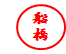 